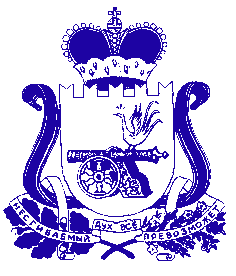 АДМИНИСТРАЦИЯ МУНИЦИПАЛЬНОГО ОБРАЗОВАНИЯ «САФОНОВСКИЙ РАЙОН» СМОЛЕНСКОЙ ОБЛАСТИРАСПОРЯЖЕНИЕот 28.04.2023 № 288-рРуководствуясь статьей 264.2 Бюджетного кодекса Российской Федерации, статьей 8 Положения о бюджетном процессе в Сафоновском городском поселении Сафоновского района Смоленской области, утвержденном решением Совета депутатов Сафоновского городского поселения Сафоновского района Смоленской области от 19.10.2012 № 17/1, Уставом муниципального образования «Сафоновский район» Смоленской области,1. Утвердить отчёт об исполнении бюджета Сафоновского городского поселения Сафоновского района Смоленской области за I квартал  2023 года по доходам в сумме 46 466,1  тыс. рублей, по расходам в сумме 51 835,0 тыс. рублей, с превышением расходов над доходами (дефицитом бюджета) в сумме 5 368,9 тыс. рублей.2. Утвердить:1) доходы бюджета Сафоновского городского поселения Сафоновского района Смоленской области за I квартал  2023 года согласно приложению № 1;2) расходы бюджета Сафоновского городского поселения Сафоновского района Смоленской области за I квартал  2023 года согласно приложению № 2;3) источники финансирования дефицита бюджета Сафоновского городского поселения Сафоновского района Смоленской области за I квартал 2023 года согласно приложению № 3.3. Опубликовать настоящее распоряжение на сайте Администрации муниципального образования «Сафоновский район» Смоленской области в информационно-телекоммуникационной сети Интернет.Глава муниципального образования«Сафоновский район» Смоленской области					А.И.ЛапиковОб утверждении отчёта об исполнении бюджета Сафоновского городского поселения Сафоновского района Смоленской области за I квартал 2023 года